ProgrammePremière journée :Matinée :* Généralités :    - Présentation générale du cours    - Présentation des participants. Objectifs de la formation.    - Présentation générale des cahiers des charges.    - L’importance des cahiers des charges.    - La valeur juridique des cahiers des charges.Après-midi :    1-Les différents types de  cahier des charges : Les cahiers des charges fonctionnels.Les cahiers des charges techniques.Le cahier des clauses administratives générales.Le cahier des prescriptions communes Le cahier des prescriptions spéciales.Deuxième journée :Matinée :Séance N°1      -   Le contenu du cahier des charges     -  Les deux parties d’un cahier des charges La partie administrative.La partie technique. Les cas des appels d’offres :La procédure de soumission et Le mode de sélection. Ateliers :-Elaboration des  cahiers des charges choisis avec les participants.AnimateurNasr-Eddine LezzarAvocat.Consultant spécialisé dans les  marchés publics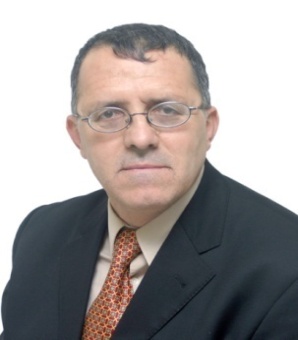 